HEALTH HISTORY QUESTIONNAIREAll questions contained in this questionnaire are strictly confidential and will become part of your medical record.Date:Name: (First) Date of Birth: Referred by: (MI) (Last)FAMILY WEIGHT HISTORY AND HEALTH BEHAVIORSDo you have a family history of higher weight?□ Yes	□ NoWhat family members have struggled with their weight?□ Grandparents	□ Father	□ Mother	□ Brother	□ SisterWas food always available growing up in your home?□ Yes	□ NoWhat was your family's approach to cooking, eating, and meals as a child?WEIGHT RELATED MEDICAL CONDITIONSHow is weight impacting your health?Diabetes/PrediabetesFatty Liver DiseasePCOSHigh Blood PressureHeart FailureHigh CholesterolHeart DiseaseAbnormal Heart RhythmBlood ClotsOthersSleep ApneaAsthmaArthritis/Joint PainSkin problemsHeartburnDepressionAnxietyFatigueWEIGHT HISTORY AND HEALTH BEHAVIORSWEIGHT HISTORYAt what age did weight become a problem for you?□ Childhood	□ Teens	□ Adulthood	□ Pregnancy	□ MenopauseHave there been any circumstances or life events that have triggered weight gain for you?□ Pregnancy	□ Job change	□ New medication	□ Stress	□ BoredomOther What was your weight one year ago? 	Two years ago? 	Five years ago? What has been your highest weight?  What was your weight around age 20?Have you lost weight in the past? If so, select from the list the program/method, and how much weight you lost. Check all that apply.Weight WatchersLA Weight LossZone dietPaleo dietOrnish dietNutrisystemAtkinsMedifastHCG DietOther:Jenny CraigSouth BeachDash DietMediterranean dietHave you ever used any prescription medications for weight loss? Check all that apply.Phentermine (Adipex)Phendimetrazine (Bontril)Bupropion (Wellbutrin)Other (including supplements)MeridiaTopamaxBelviqXenecal/AlliSaxendaQysmiaPhen/FenDiethylpripionBelviq7a. If so, how much weight did you lose with the medication, and did you experience any side effects? How is your weight affecting your health and your life? What do you consider some of your barriers when it comes to managing your weight? Check all that apply.HungerTimeCravingsKnowledgeFatigueOthersFinancesWhat are your goals/anticipated outcomes from this program? NUTRITIONHow do you feel about your current eating habits?□ Could be better	□ Pretty good overall but room for improvement	□ I have great habitsAre you currently following a particular eating plan?	□ Yes	□ No If yes, which one?Low fatVeganLow carbOtherKeto	□ MediterraneanHave you tried particular eating plans or diets in the past?  □ Yes	□ NoIf yes, which ones have you tried, and which ones worked or did not work for you? Number of meals and snacks you eat on an average day:□ 3	□ 3 - 5	□ 6 - 8	□ 8 - 10+Food allergies/intolerance. Check all that apply.□ Gluten	□ Dairy	□ Tree Nuts	□ Eggs	□ Soy	□ Fish/ShellfishOtherWho does the most cooking and/or grocery shopping at your house?□ Self	□ Spouse/Partner	□ Other member of household	□ OtherFood preferences including ethical or cultural considerations: How many times per week do you eat food or drink beverages from a restaurant?□ Never	□ 1 - 3x/week	□ 4 - 6x/week	□ More than 7x/weekTriggers for eating. Check all that apply.HungerTime of dayStressOther Boredom	□ CravingsBarriers to eating healthy. Check all that apply.Cooking SkillsTimeFinancial reasons	□ Access to healthy foodsScheduleHomework/CircumstancesOtherCurrent or past history of an eating disorder?	□ Yes	□ No If yes, please elaborate: PHYSICAL ACTIVITYHow many days a week do you engage in moderate to vigorous physical activity, such as a brisk walk or an exercise class?□ Never	□ 1 - 2x/week	□ 3 - 4x/week	□ 5 or more x/weekHow many minutes does each bout of exercise typically last?□ 10 mins or less	□ 10 min - 20 min	□ 20 min - 30 min	□ more than 30 minTypes of activities you participate in regularly. Check all that apply.□ Walking	□ Biking	□ Strength training	□ YogaOtherALCOHOLDo you drink alcohol?□ Yes  □ No	If yes, what kind? Check all that apply.□ Beer	□ Wine	□ Liquor	□ CocktailsHow many drinks per week do you drink?□ None	□ 1 - 3	□ 4 - 7	□ More than 8Are you concerned about the amount your drink?□ Yes □ NoSMOKINGDo you or have you ever smoked tobacco? □ Yes □ No	How has tobacco use or changes in tobacco use influenced your weight? CALORIC BEVERAGESDo you drink caloric beverages such as soda, juice, sweetened tea, or coffee with creamer?□ Yes □ No	If yes, what kind/kindsHow many ounces per day of average? SLEEPHow many hours of sleep do you average per night?□ Less than 5	□ 6 - 8 hours	□ 9 or more hoursDo you work a nightshift or shiftwork?	□ Yes	□ NoUsual bedtime:  	Usual waking time: Do you have trouble falling asleep or staying asleep? □ Yes □ NoHave you ever been evaluated for sleep apnea or other sleep related disorders? □ Yes □ No If yes, were you diagnosed with sleep apnea? □ Yes	□ NoIf yes, do you use a CPAP, BiPap or other device? Do you snore?	□ Yes  □ NoAre you tired throughout the day? □ Yes □ NoHas anyone observed that you stop breathing during sleep?	□ Yes  □ NoDo you often wake up with headaches in the morning?	□ Yes  □ NoDo you take naps during the day?	□ Yes  □ NoOCCUPATION AND HOME LIFEHow many people live with you in your home? If there are children in your home, please indicate their ages: What is your occupation? Do you have good social support for healthy lifestyle changes?	□ Yes	□ No If so, list your “support people" MENTAL HEALTHIs stress a major problem for you?	□ Yes  □ NoRate your stress level on a scale from 1 to 10: Do you feel like you have healthy coping mechanisms for stress?	□ Yes □ No How do you cope with your stress? Do you consider yourself an “emotional eater”?	□ Yes	□ NoDo you ever feel depressed?	□ Yes	□ NoHave you ever been diagnosed with a mental health condition?	□ Yes  □ NoIf yes, which mental health condition?	□ Anxiety	□ Depression □ Bipolar disorder Other Do you cry frequently?	□ Yes  □ NoHave you ever attempted suicide?	□ Yes  □ NoHave you ever seriously thought about hurting yourself?	□ Yes  □ NoHave you ever been to a counselor or other mental health professional?	□ Yes □ No If yes, are you currently receiving counseling? J. WOMEN ONLYAge at onset of menstruation: Date of last menstruation: Do you have any of the following: heavy periods, irregularity, spotting, pain or discharge? □ Yes □ NoNumber of pregnancies 	Number of live birthsAre you pregnant or breastfeeding?	□ Yes  □ NoAre you planning a pregnancy within the next year?	□ Yes	□ NoDo you have any problems with urinary or bladder control?	□ Yes	□ NoHave you ever been diagnosed with PCOS?	□ Yes	□ NoHave you been affected by infertility?	□ Yes	□ NoDate of last pap: MEN ONLYDo you usually get up to urinate during the night? □ Yes □ No If yes, number of times Any difficulty with erection or ejaculation?	□ Yes  □ NoL. NUTRITION HISTORYPlease list your food and beverage intake for the past 24 hours.M. WEIGHT GRAPHPlease chart your age and weight on the chart below.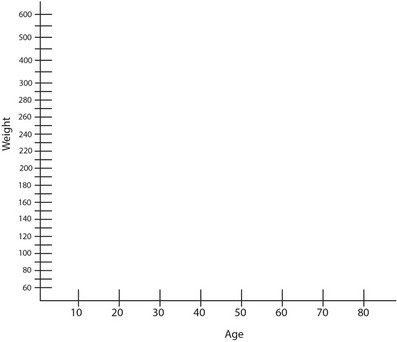 THE THREE FACTOR EATING QUESTIONNAIREPlease read each statement and select from the multiple choice options the answer that indicates the frequency with which you find yourself feeling or experiencing what is being described in the statements below.When I smell delicious food, I find it very difficult to keep from eating, even if I have just finished a meal.Definitely true (4)	mostly true (3)	mostly false (2) definitely false (1)I deliberately take small helpings as a means of controlling my weight. Definitely true (4)	mostly true (3)	mostly false (2)   definitely false (1)When I feel anxious, I find myself eating.Definitely true (4)	mostly true (3)	mostly false (2)	definitely false (1)Sometimes when I start eating, I just can't seem to stop.Definitely true (4)	mostly true (3)	mostly false (2)	definitely false (1)Being with someone who is eating often makes me hungry enough to eat also. Definitely true (4)	mostly true (3)	mostly false (2)	definitely false (1)When I feel blue, I often overeat.Definitely true (4)	mostly true (3)	mostly false (2)	definitely false (1)When I see a real delicacy, I often get so hungry that I have to eat right away. Definitely true (4)	mostly true (3)	mostly false (2)	definitely false (1)I get so hungry that my stomach often seems like a bottomless pit.Definitely true (4)	mostly true (3)	mostly false (2)	definitely false (1)I am always hungry so it is hard for me to stop eating before I finish the food on my plate. Definitely true (4)	mostly true (3)	mostly false (2)	definitely false (1)IO. When I feel lonely, I console myself by eating.Definitely true (4)	mostly true (3)	mostly false (2)	definitely false (1)I consciously hold back at meals in order not to weight gain.Definitely true (4)	mostly true (3)	mostly false (2)	definitely false (1)I do not eat some foods because they make me fat.Definitely true (4)	mostly true (3)	mostly false (2)	definitely false (1)I am always hungry enough to eat at any time.Definitely true (4)	mostly true (3)	mostly false (2)	definitely false (1)How often do you feel hungry?Only at meal times (1)		sometimes between meals (2) often between meals (3)	almost always (4)How frequently do you avoid "stocking up" on tempting foods?Almost never (1)	seldom (2)	moderately likely (3)	almost always (4)How likely are you to consciously eat less than you want?Unlikely (1)	slightly likely (2)	moderately likely (3)	very likely (4)Do you go on eating binges though you are not hungry?Never (1)	rarely (2)	sometimes (3)	at least once a week (4)On a scale of 1 to 8, where 1 means no restraint in eating (eating whatever you want, whenever you want it ) and 8 means total restraint (constantly limiting food intake and never "giving in"), what number would you give yourself?.................. end ..................TIMEFOOD AND BEVERAGES CONSUMEDPLACE CONSUMED